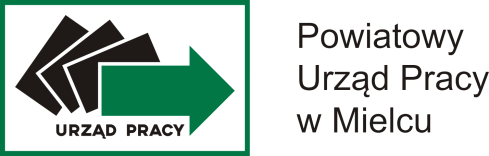 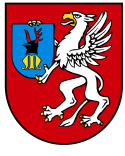 INFORMACJA O SZKOLENIU WSKAZANYM PRZEZ WNIOSKODAWCĘNazwa szkoleniaNazwa i adres wskazanej instytucji szkoleniowej Termin szkoleniaKoszt szkoleniaIstotne informacje o szkoleniu (m.in. wymiar godzin, sposób organizacji, tematy zajęć edukacyjnych)Podpis osoby uprawnionej